	В соответствии с Федеральным законом от 20.07.2020 №239-ФЗ «О внесении изменений в отдельные законодательные акты Российской Федерации» и на основании протеста прокуратуры Цивильского района Чувашской Республики от 30.03.2023 №3-01-2023/Прдп172-23-20970017 администрация Цивильского муниципального округа Чувашской Республикипостановляет:	1. Признать утратившим силу постановление администрации Цивильского района Чувашской Республики от 26 марта 2020 года № 175 «Об утверждении административного регламента предоставления администрацией Цивильского района муниципальной услуги «Выдача специального разрешения на движение по автомобильным дорогам Цивильского района транспортного средства, осуществляющего перевозки тяжеловесных и (или) крупногабаритных грузов»	2. Настоящее постановление вступает в силу после его официального опубликования (обнародования) и распространяется на правоотношения, возникшие с 1 января 2023 года.Глава Цивильскогомуниципального округа                                                                                      А.В. ИвановЧĂВАШ РЕСПУБЛИКИ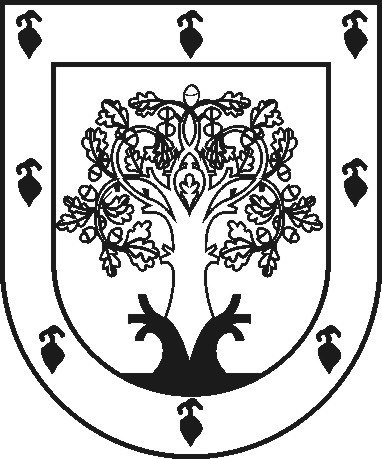 ЧУВАШСКАЯ РЕСПУБЛИКАÇĚРПӲМУНИЦИПАЛЛĂ ОКРУГĔНАДМИНИСТРАЦИЙĚЙЫШĂНУ2023 ç. ака уйӑхĕн 24-мӗшӗ 502 №Çěрпÿ хулиАДМИНИСТРАЦИЯ ЦИВИЛЬСКОГО МУНИЦИПАЛЬНОГО ОКРУГАПОСТАНОВЛЕНИЕ24 апреля 2023 г. № 502 город ЦивильскО признании утратившим силу постановления администрации Цивильского района Чувашской Республики от 26 марта 2020 года № 175 «Об утверждении административного регламента предоставления администрацией Цивильского района муниципальной услуги "Выдача специального разрешения на движение по автомобильным дорогам Цивильского района транспортного средства, осуществляющего перевозки тяжеловесных и (или) крупногабаритных грузов»